河南省政府采购网上商城操作册-----品牌入库申请2020年12月8日一、项目入库申请申报审批流程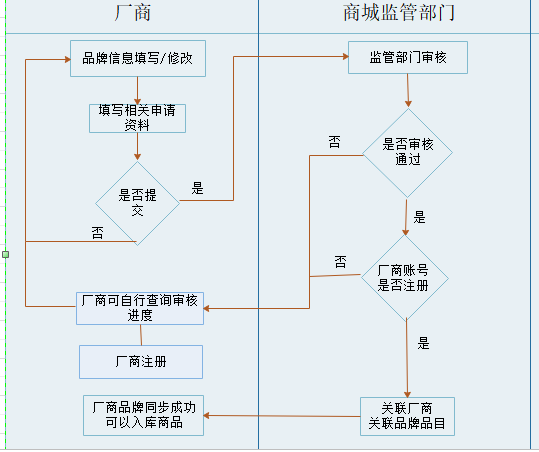 品牌入库申请2.1 外网登陆2.2厂商信息填写·授权代表填写申请人姓名（“*”号为必填项）,查询号码可用于申请进度查询时使用。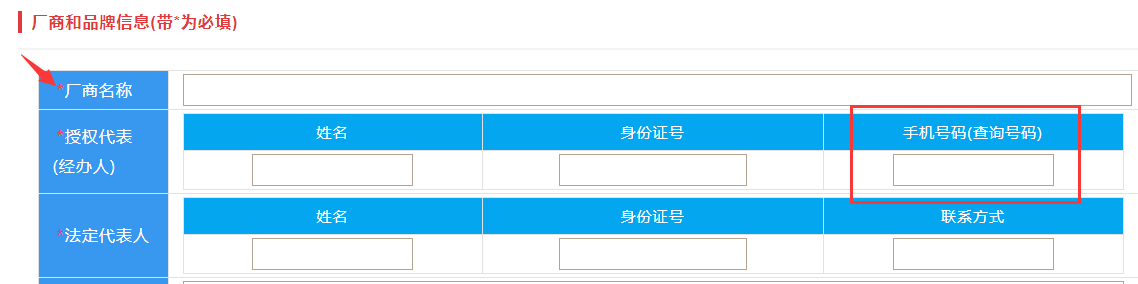 ·选择品目时，点击“+”，可出现具体品目名称，同一品目下可进行单项或多项选择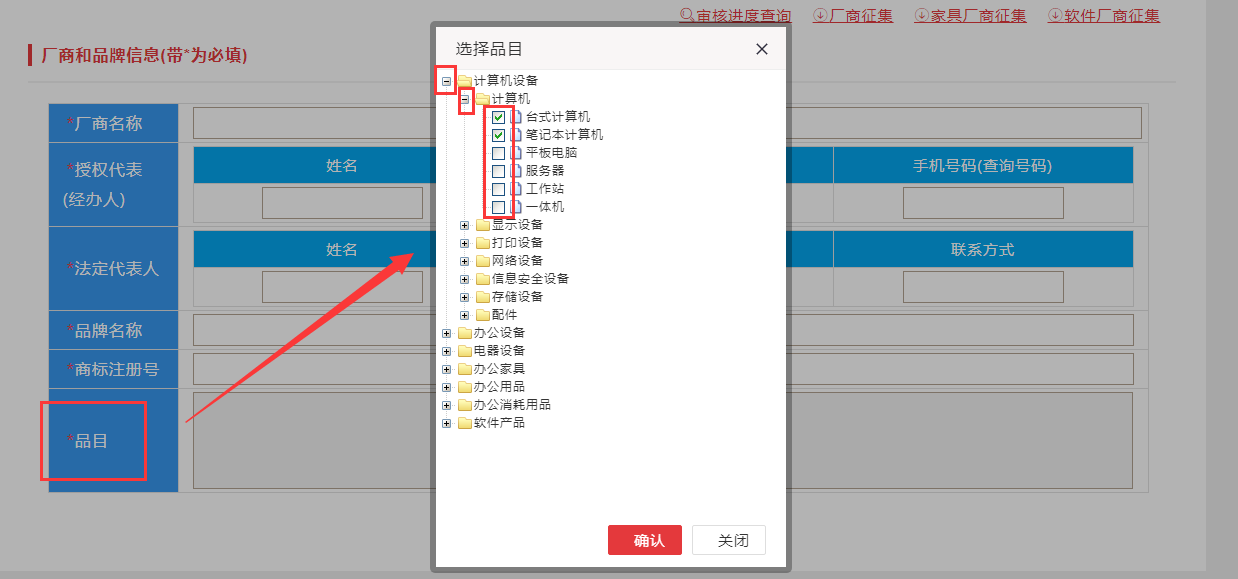 ·填写信息后点击保存并下一步，继续填写资料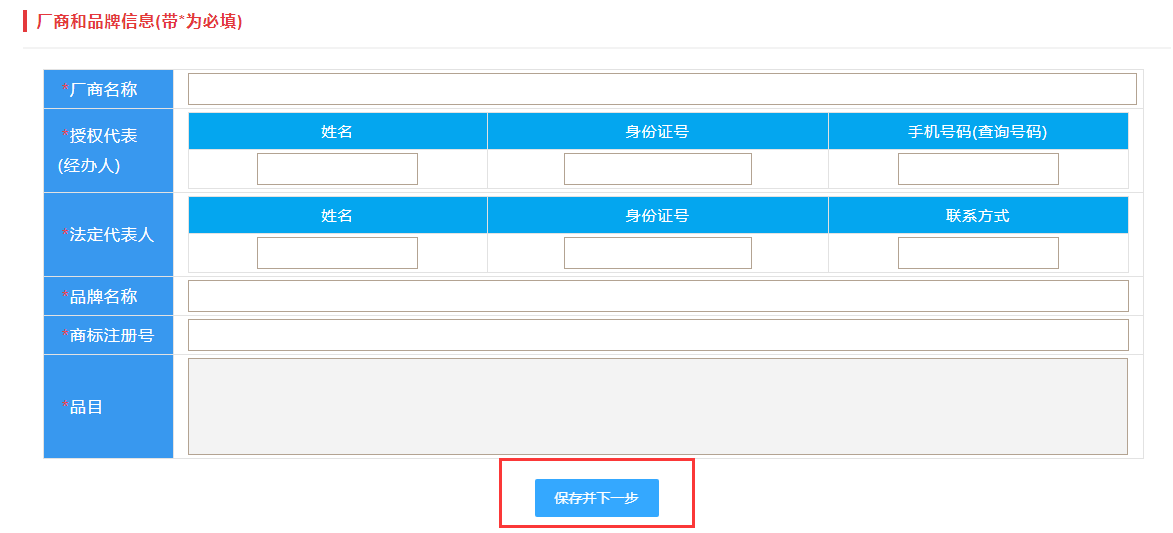 ·品牌材料，点击上传附件，可进行图片或文件上传，如图1。上传后，可点击已上传文件进行预览或点击‘×’删除后重新上传，如图2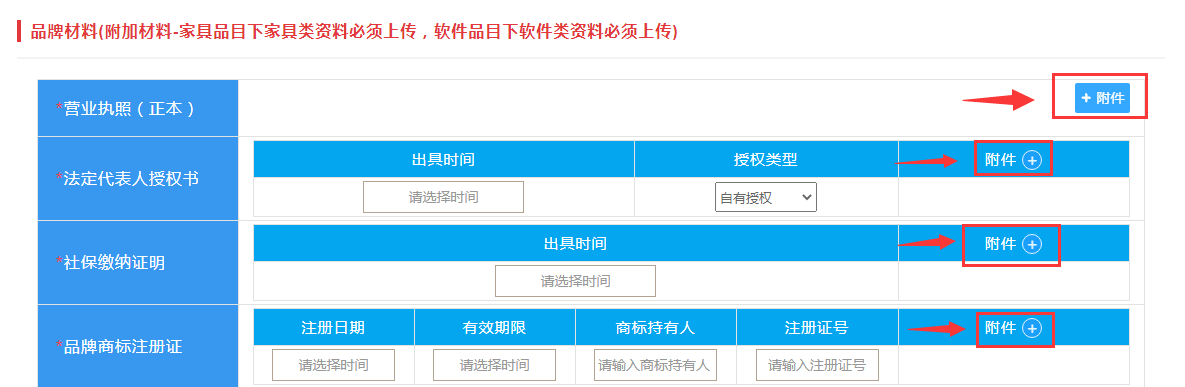 图1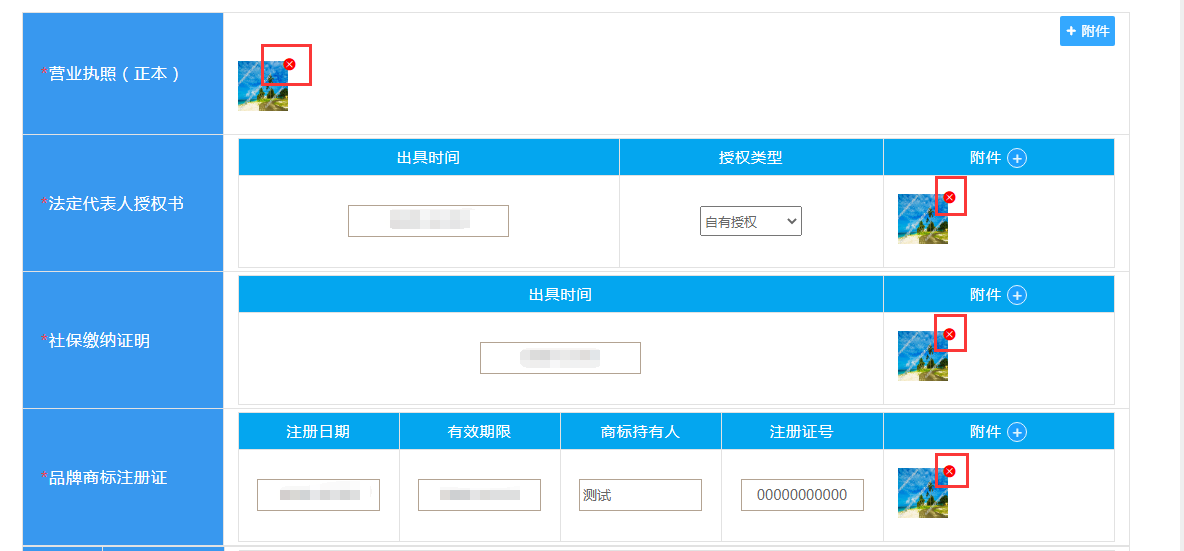 图2·家具类和软件类的厂商，附加材料为必填项，其中，家具品目下家具类资料必须上传，软件品目下软件类资料必须上传。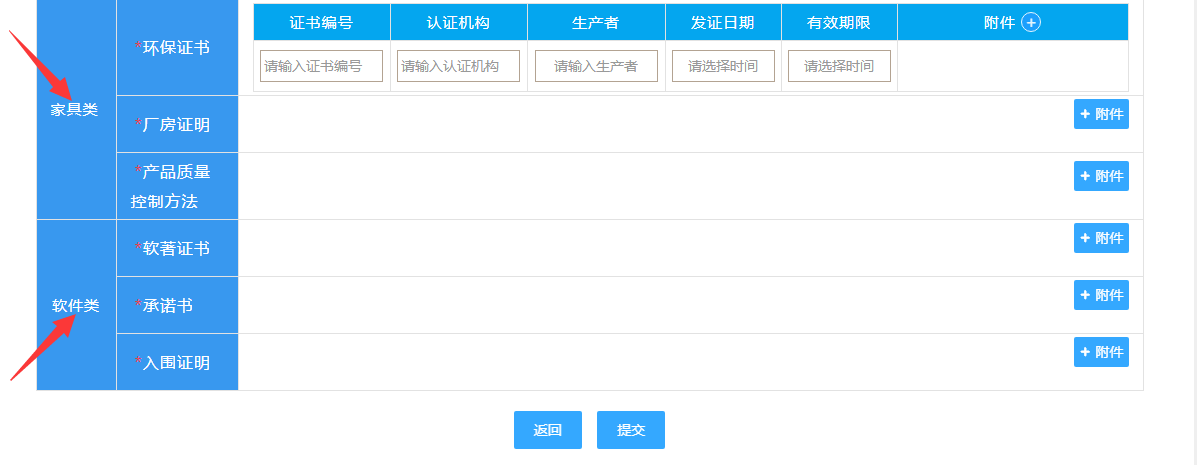 ·资料填写完成后，即可进行保存。若想继续修改，也可点击返回，即可回到上一页面。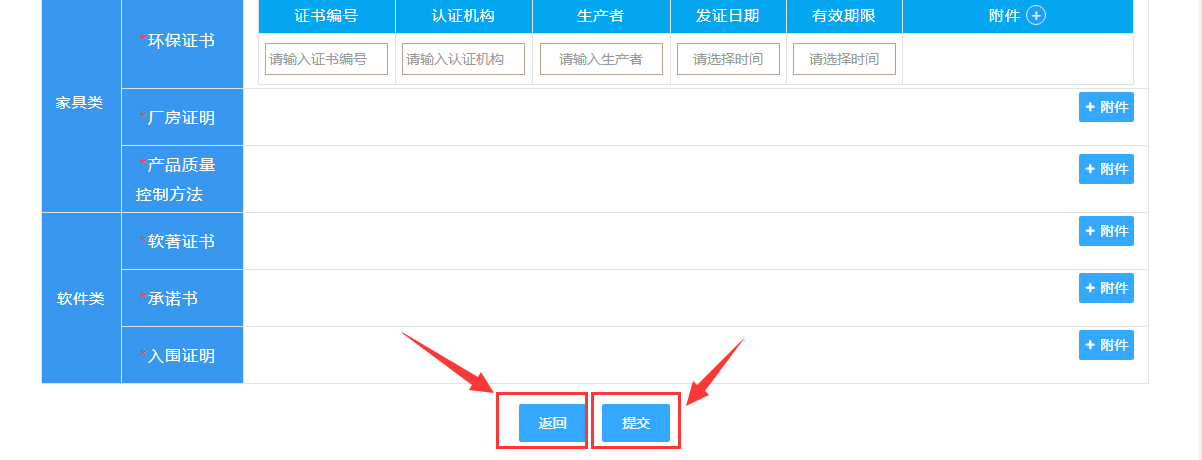 ·若资料填写完成，可点击“提交”，弹出验证码窗口，验证校对后，提示:“提交成功，请您耐心等待审核”，资料即进入审核。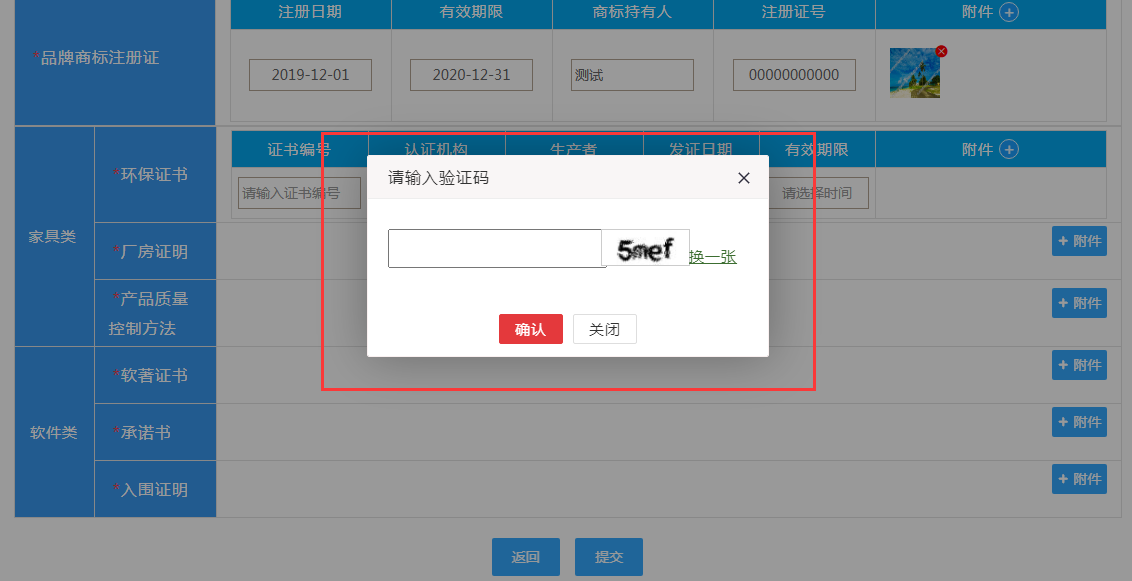 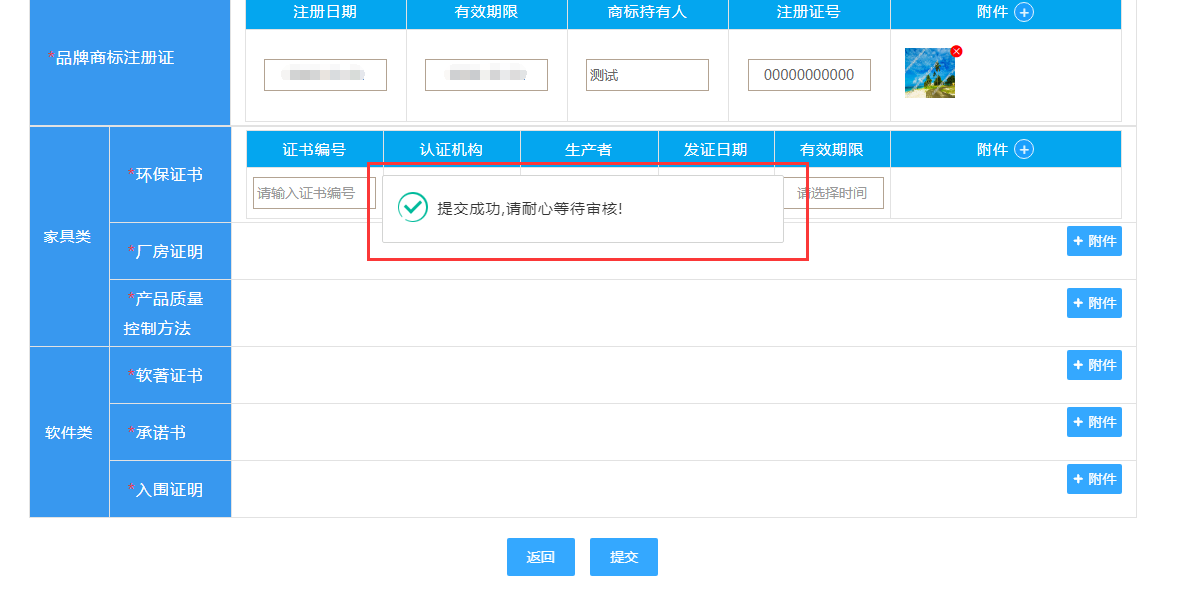 2.3审核进度查询·进入审核进度查询页面，在输入框输入手机号码，弹出验证码输入框，输入验证码点击搜索即可看到审核进度。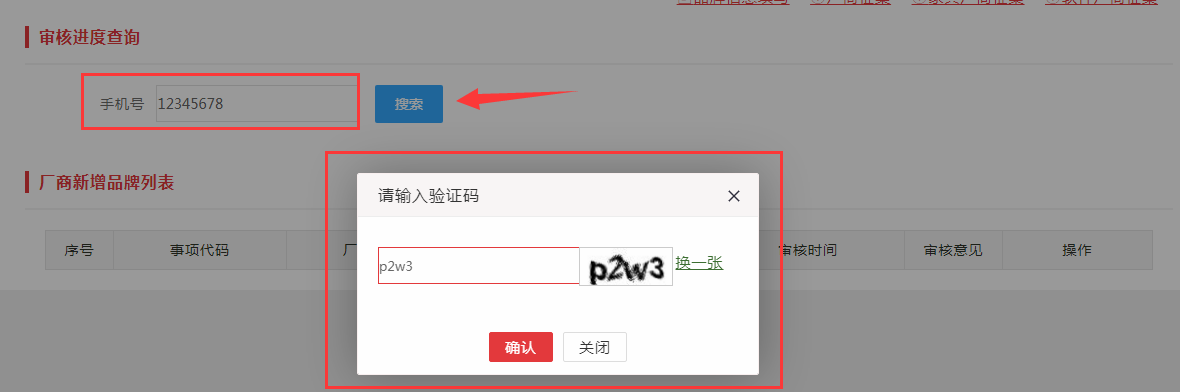 ·若审核进度为“待提交”，可选择点击“编辑”补充填写资料，或点击“提交”进入审核。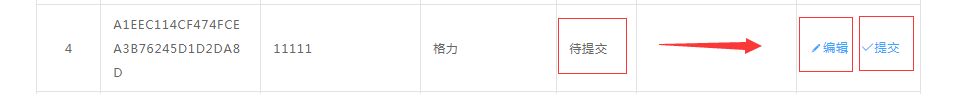 ·若审核进度为“待审核”，即资料正在审核中。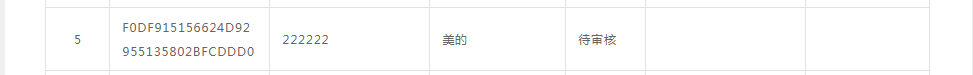 ·若审核进度为“已退回”，可根据审核意见点击“编辑”进行资料补充或修改，完成后点击“提交”再次进入审核。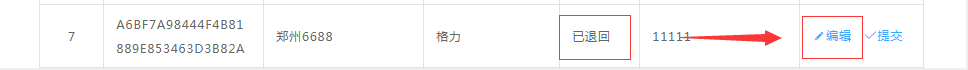 ·若审核进度为“审核通过”，则完成品牌入库，厂商可自行进行账号注册。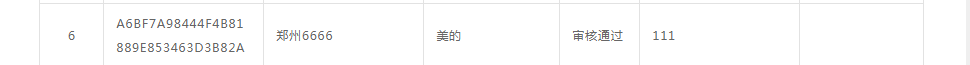 